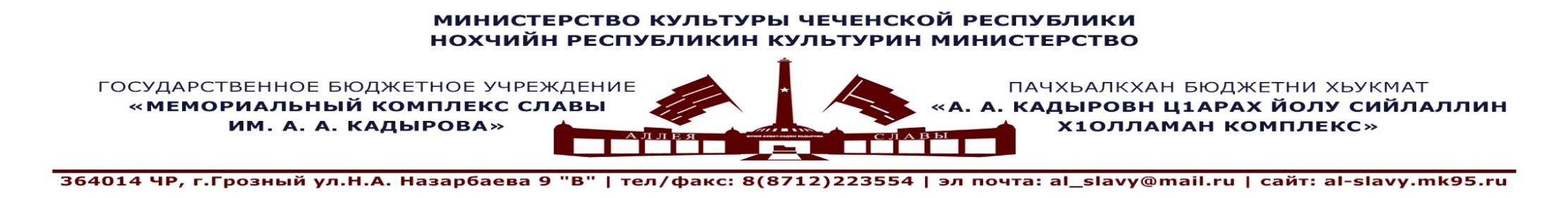 Отчетпо проведению акций и профилактических мероприятий в ГБУ «Мемориальный комплекс Славыим. А. А. Кадырова», направленных на профилактику дорожно - транспортных происшествий длясотрудников и посетителей музея за 2 квартал 2019г.08.04.2019г.Лекция: «Дорожно-транспортные происшествия и первая доврачебная помощь». 	Место проведения: «Мемориальный комплекс Славы им. А. А. Кадырова»Аудитория: учащиеся СОШ № 50. 30 человек. Лектор: Лектор-экскурсовод Шаипова Р.Г.21.05.2019г.Лекция: «Оказание первой помощи при дорожно – транспортных происшествиях».Место проведения: «Мемориальный комплекс Славы им. А. А. Кадырова»Аудитория: учащиеся 6-7 классов СОШ №50. 30 человек. Лектор: Лектор-экскурсовод Шаипова Р.Лекция «Оказание первой помощи при ДТП».21 мая в СОШ №50 для учащихся 6-7 классов состоялась лекция «Оказание первой помощи при ДТП», организованная лектором (экскурсоводом) Мемориального комплекса Славы им. А.А. Кадырова Шаиповой Р.Г. В ходе лекции были обсуждены вопросы, касающиеся важности оказания первой помощи пострадавшим в результате ДТП.Шаипова Р. рассказала учащимся об основных видах травм, получаемых в результате дорожно-транспортных происшествий и о методах оказания первой помощи. Лектор подчеркнула, что данные действия помогут спасти чью - то жизнь, именно поэтому крайне необходимо владеть навыками и умением оказывать первую доврачебную помощь.Оказание первой медицинской помощи пострадавшему имеет важное значение, т.к. это способствует спасению человеческой жизни и дальнейшей реабилитации больного.По завершении лекционной части лектор Шаипова Р.Г. ответила на вопросы аудитории.17.06.2019гЛекция: «Дорожно-транспортные происшествия и первая доврачебная медицинская помощь».Место проведения: «Мемориальный комплекс Славы им. А. А. Кадырова»Аудитория: посетители музея, гости столицы и сотрудники музея. 30 человек.Лектор: Лектор-экскурсовод Шаипова Р.Г.Приглашенные гости: сотрудник Росгвардии, командир отделения Лулуев А.С." ДТП и первая доврачебная помощь"17 июня 2019 г в Мемориальном комплексе Славы им А.А. Кадырова состоялась лекция" ДТП и первая доврачебная помощь", организованная лектором (экскурсоводом) Шаиповой Р.Г., в которой принял участие сотрудник Росгвардии, командир отделения Лулуев А.С.Оказание первой помощи при ДТП имеет важное значение, т.к. это может сохранить жизнь человека, поэтому очень важно иметь навыки доврачебной помощи, отметил Лулуев А. В ходе лекции были продемонстрированы основные методы оказания медицинской помощи.В заключение лекции был сделан вывод о необходимости проведения работы по обучению навыкам оказания медицинской помощи.Генеральный директор                                                                                 А-В.А. Ахмадов.Исп. Музыкаева А.+7(8712)-22-48-50+7(963)-593-52-00